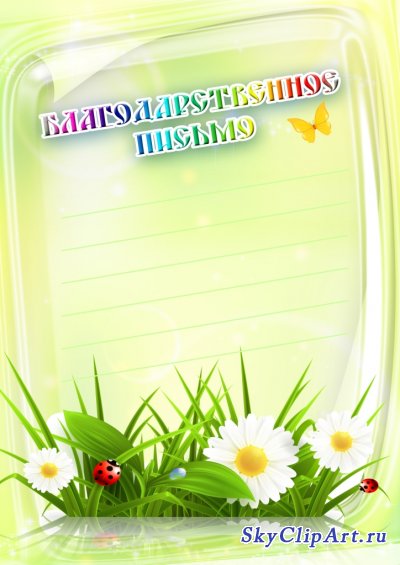 Уважаемая Ирина Владимировна!Примите поклон наш до самой земли
За то, что согреть Ваши руки смогли
Ваш детский оазис, уют там создать, 
Для мам и для пап, как вторая Вы мать,
Ведь молоды мы и порой не всегда,
Хватает нам опыта в наши года,
Мы к Вам за советом ходили порой.
Закончили дети дошкольный путь свой,
И мы Вам сегодня хотим пожелать,
Чтоб Ваш детский садик сумел выживать
В такое нелегкое сложное время,
Хватило терпения Вам это бремя
Нести через годы на женских плечах!
Не выразить все уважение в словах,
Спасибо за все, за тепло и заботу,
Пусть в радость Вам только лишь будет работа,
Успехов и счастья детсаду и Вам,
Поклон Вам сегодня от пап и от мам! Родители и воспитатели группы №8 «СКАЗКА»
